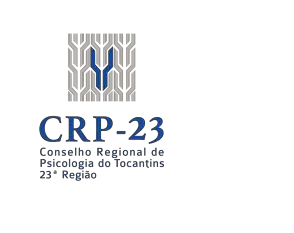   Quadra 104 Norte, Rua NE-7, Lote 4, Sala Térrea,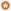 Plano Diretor NorteCEP 77.006-026 | Palmas - TO.  (63) 3215 76 22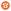 (63) 3215 16 63w w w. crp23 . org . br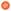 QUADRO DE PESSOAL EFETIVO E COMISSIONADO DO CRP-23SERVIDOR	CARGO	MATRÍCULA	ADMISSÃO	FORMA DE ADMISSÃO	SETORMarcia Midori Wu MakiyamaAssessora Jurídica0001401/09/2017Cargo em ComissãoAssessoriasHérica Santos RosaAssistente Administrativo0000623/03/2015EfetivoSecretariaJaciane Lima RodriguesCoordenadora Geral0002513/04/2016Cargo em ComissãoAdministrativoLais Karolliny Almeida AmaralAnalista de Fiscalização0002309/06/2015EfetivoFiscalizaçãoRenata Gomes dos SantosGerente Administrativo Financeiro0002613/04/2016Cargo em ComissãoFinanceiroAna Keyla Gomes FrancoAssessora de Comunicação0001201/06/2017Cargo em ComissãoAssessoriasStefhane Santana da SilvaGerente Administrativo Financeiro0004501/02/2018Cargo em ComissãoCREPOP